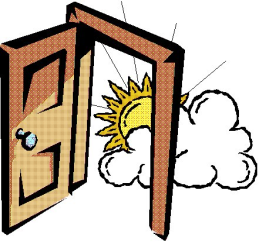 Freedom Programme ReferralReturn completed form to TDAS@Sanctuary-Housing.co.ukReferrer’s Name Referrer’s Name Job Title:      Job Title:      Job Title:      Agency:           Agency:            Date of referral : Date of referral : Date of referral :Agency Address:         Agency Address:         Agency Address:         Agency Address:         Agency Address:         Postcode:   Postcode:   CIS NO. CIS NO. CIS NO. Client Name:    Client Name:    Client Safe Tel. No : Client Safe Tel. No : Client Safe Tel. No : Client Address: Postcode:Client Address: Postcode:Client Address: Postcode:Client D.O.BSAFE  TO WRITEY/NCurrently in relationship    YES       NOMedical Conditions:(for all)Medical Conditions:(for all)Medical Conditions:(for all)Medical Conditions:(for all)PerpetratorsName & DOBMedical Conditions:(for all)Medical Conditions:(for all)Medical Conditions:(for all)Medical Conditions:(for all)Medical Conditions:(for all)Medical Conditions:(for all)Medical Conditions:(for all)Medical Conditions:(for all)Signature of Referrer:        Signature of Referrer:        Signature of Referrer:        Signature of Referrer:        Signature of Referrer:                    Date calledOutcomeOfferedOutcome1st call2nd call3rd call4th call5th call6th call7th call8th call 